FIRST GRADE NEWS September 28, 2018	It is hard to believe it is the end of September and October is almost here!  Soon cute, friendly Halloween decorations will be filling our halls!  I know the students are already excited for the big day (Halloween that is)!!  More information will be coming soon to let you know about that. 	This week we read a realistic story about a fox and her kit.  The illustrations of the story made us feel like we were at the zoo watching this all take place between these two animals.  We learned to add –s to a verb when the subject was single and we didn’t change the spelling of the base word.  We also learned that we can add –ing in the same way.  We are doing well with AR books and tests.  Don’t forget that Monday is Library Day for our class.  Library books must be returned by Library Day so a new book can be checked out.	We continued to work on subtraction this week.  We learned some new strategies for subtraction.  Some of us were very good at hearing math words that helped us decide if we were adding or subtracting.  We will review this chapter on Monday and take our test on Tuesday.  Chapter 3 jumps back to addition and some new strategies to help us add numbers together.  	Please practice sight words.  We are learning new sight words each week.  Some of us are still working on memorizing our Kindergarten sight words.  It is so important that the students KNOW those words!  We have been picking up three to four new sight words each week.  We will work our way up to seven in a week.  Keep practicing!! SNACKS FOR NEXT WEEK:MONDAY: JudeTUESDAY:  ViolettWEDNESDAY:  Mrs. WinklerTHURSDAY:  RileyFRIDAY:  MaddalynHOMEWORK FOR NEXT WEEK:MONDAY: Read online/star-stamped book, trace spelling words and write two times eachTUESDAY: Read online/star-stamped book, play matching cardsWEDNESDAY: Read Get the Egg!, complete math sheet, orally spell spelling wordsTHURSDAY: Read star-stamped book, complete math sheet, write misspelled spelling words 5x eachFRIDAY:  NO HOMEWORK!  ENJOY YOUR LONG WEEKEND!!  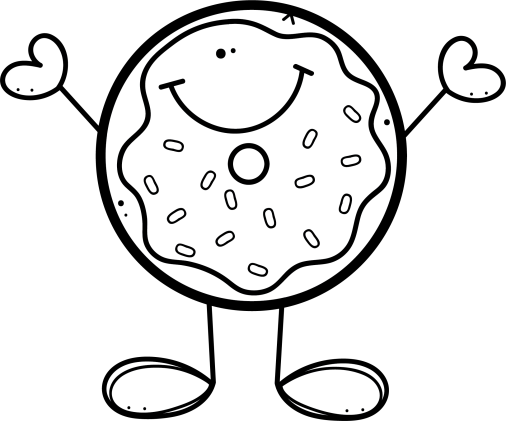 September 28, 2018Spelling WordsStudents must be able to spell these words independently. Phonics Rules: Short e /e/, Consonant initial blendsmentenjetbedrednetsledsteplegwetyoursawHigh Frequency WordsStudents must be able to read these words. sawsmalltreeyourSpelling WordsStudents must be able to spell these words independently. Phonics Rules: Short e /e/, Consonant initial blendsmentenjetbedrednetsledsteplegwetyoursawWeekly Text and Skills Get the Egg!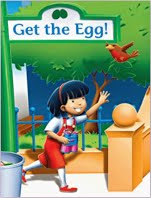 Main Idea and Details: who and what the text is mostly about.